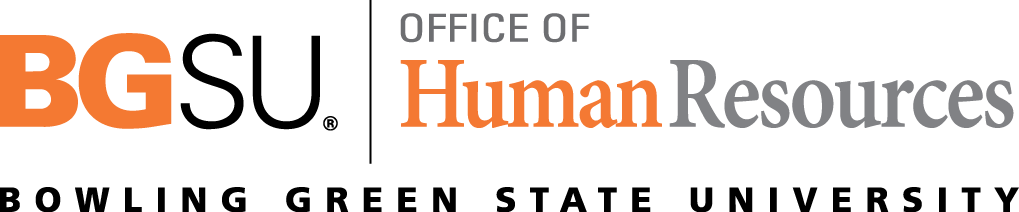 Families First Coronavirus Response Act FormIn general, employees of private sector employers with fewer than 500 employees, and certain public sector employers, are eligible for up to two weeks of fully or partially paid sick leave for COVID-19 related reasons (see below). Is subject to a Federal, State, or local quarantine or isolation order related to COVID-19; Has been advised by a health care provider to self-quarantine related to COVID-19; Is experiencing COVID-19 symptoms and is seeking a medical diagnosis; Is caring for an individual subject to an order described in (1) or self-quarantine as described in (2);Is caring for his or her child whose school or place of care is closed (or child care provider is unavailable) due to COVID-19 related reasons; or Is experiencing any other substantially-similar condition specified by the U.S. Department of Health and Human Services.Employee Name:  ____________________________________    BGSU ID: ______________________________________Requested Dates for Emergency Paid Sick Leave:From:  _______________________________________		To:  __________________________________________Reason for Emergency Paid Sick Leave (List corresponding number from above) _________________________________Name of advising health care provider___________________________________________________________________Phone # of advising health care provider _________________________________________________________________
Please note that the reason for the Emergency Paid Sick Leave request is required to determine the rate of pay and maximum benefit based on the specifications in the Families First Coronavirus Response Act.I certify that the above information is accurate to the best of my knowledge.___________________________________________________	_____________________________________________
Signature							Date----------------------------------------------------------------------------------------------------------------------------------------------------------------HR Use Only:Emergency Paid Sick Leave:  				 Approved 	 Denied
From     __________________       			To __________________ Reviewed by:  __________________________________________________	Date:  ___________________________		